С-11                        Дата:     15.04.2020Предмет:   Технологія столярних робітТема уроку:     Технологія виготовлення дверного фільончастого полотнаРамкові (фільончасті) двері складаються з вертикальних, горизонтальних і середніх брусків товщиною 44, 54мм, шириною 94-120мм і нижній брусок 150-180мм. просвіти між обв’язувальними брусками заповнюються щитами-фільонками, склом. Фільонки можуть бути дощатими, фанерними, з деревостружкової чи деревоволокнистої плити. Дощаті фільонки з’єднують у паз і наплав. Для випилюванні бруска із пиломатеріалів, який має розмір в чистоті 44х94х2000м., розміри в заготовці повинні бути дані з урахуванням припусків на обробку (ГОСТ3707-75). Припуск на фрезерування з фугуванням з двох сторін для деталей цих розмірів дається для деревини хвойних порід 5,5мм. припуск на торцювання з двох боків по довжині для цього розміру бруска складає 40мм таким чином, розміри бруска в заготівці складає 44+6х94+6х2000+40 або 50х100х2040мм.Виходячи з цих розмірів беруть хвойну дошку товщ. 50мм, розмічають довжину і ширину бруска, після чого його випилюють.Розпилюють дошки повздовжній і поперечний розкрій.Після розпилювання брусок обробляють з чотирьох сторін. При струганні необхідно слідкувати за тим, щоб брусок був прямокутної форми і не мали кривини і перекосів. Бруски розмічають – відступивши з торця бруска на 20мм з допомогою кутника олівцем наносять лінії 1 відмірявши 32мм – наносять лінію 2 на відстані 140мм від другої лінії – лінію 3. Після цього відмірявши необхідні відстані наносять лінії 4, 5, 6, 7, 8 і потім на торцях бруска на відстані 12мм – з кожного ребра наносять лінії 12, 13.Пересічення поперечних і повздовжніх ліній створюють гнізда на кромці. Вибирають гнізда. Необхідно слідкувати за точністю вибирання гнізд.Після вибирання гнізд на бруску шпунтубелем вибирають паз, а рубанком (кальовкою профіль). С х е м а  розмітки бруска.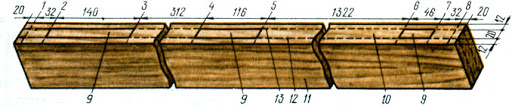 1-8 – поперечні лінії, які наносять на кромки;   9 - гнізда на кромці;  10 -  кромка бруска;  11 – пласть бруска;  12, 13 – повздовжні лінії, нанесені на кромки.	Самостійно опрацювати викладений матеріал, законспектувати – зробити малюнок. Розглянте технологічну карту на виготовлення фільончастого дверного блоку. В.І.Кошман «Спецтехнологія столярних, теслярських, склярських і паркетних робіт» § 82, стр.156-159, § 83 стр. 159, 160